                                          Содержание плана работыI РАЗДЕЛАнализ работы за прошедший год.1.1 Анализ выполнения Годового плана работы за 2022 / 2023 год.1.2 Цели и задачи работы  МБДОУ  на 2023 /2024 год.1.3 Программно – методическое обеспечение воспитательного процесса МБДОУ  на 2023– 2024 учебный год.IIРАЗДЕЛПовышение квалификации и профессионального мастерства педагогов.2.1 Курсовая переподготовка, переобучение, курсы повышения квалификации. 2.2 Аттестация педагогов.2.3 Планирование работы по самообразованию педагогов.2.4Семинары, семинары-практикумы, мастер-классы, тренинги в ДОУ.IIIРАЗДЕЛОрганизационно-педагогическая работа.3.1 Педагогические советы.3.2 Консультации для воспитателей.3.3 Просмотры открытых мероприятий. 3.4 Изучение, обобщение, внедрение, распространение передового педагогического опыта.3.5  Работа в методическом кабинете.3.6  Выставки, смотры, конкурсы.3.7 Праздники и развлечения.IV РАЗДЕЛСистема внутреннего мониторинга.4.1 План – график проверки документации воспитателей и специалистов4.2 Система контроля за образовательной деятельностью в ДОУ и реализацией годового планаV РАЗДЕЛ Взаимодействие в работе с семьёй, школой и другими организациями.5.1 Взаимодействие с родителями.  5.2 План преемственности ДОУ и школы на 2023-2024 учебный год.5.3 План работы с библиотекой на 2023-2024 учебный год5.4 Содержание работы по взаимодействию с СМИVIРАЗДЕЛАдминистративно-хозяйственная работа.I РАЗДЕЛАнализ работы за прошедший год.1.1Анализ выполнения Годового плана работы за 2022 / 2023 год.В МБДОУ «Дубенский детский сад комбинированного вида «Солнышко» ОСП «Поводимовский детский сад «Солнышко» функционировало 3 возрастных группы, общая численность детей на 2022-2023 год составляет 36 детей. ДОУ работает с 7.00 до 17.30 часов по пятидневной неделе. Детский сад функционирует на базе типового дошкольного учреждения:  младшая группа;средняя группа;старшая группа.Коллектив ДОУ  в 2022-2023 учебном году работал по программе разработанной с учётом принципов ФГОС дошкольного образования, на основе программы «Детство» под редакцией Т.И. Бабаевой, А.Г. Гогоберидзе, О.В. Солнцевой, и парциальных программ:- «Ладушки», Каплунова И.М., Новоскольцева И.А.- «Тутти» А.И.Буренина, Т.Э.Тютюнникова, «Музыкальная палитра».-  Примерный региональная модуль «Мы в Мордовии живем» О.В. Бурляева и др.-   Л.И.Пензулаева «Физкультурные занятия в детском саду».- Л.В.Куцакова «Нравственно трудовое воспитание в детском саду». Воспитательно-образовательный процесс в группах детского сада организован в соответствии с требованиями СанПиНА. Содержание и организация образовательного процесса в детском саду регламентировалась перспективно-календарными планами педагогов, сеткой занятий и режимом дня для каждой возрастной группы.Методическая работа, осуществляемая в течение учебного года, органично соединялась с повседневной практикой педагогов. Одной из главных задач в деятельности методической службы стало оказание реальной, действенной помощи всем членам коллектива.Формы методической работы:Традиционные:Педагогические советы;семинары-практикумы;повышение квалификации;работа педагогов над темами самообразования;открытые мероприятия и их анализ;участие в конкурсах;Инновационные:мастер - классы;проектная деятельность; На 2022-2023 учебный год перед нашим педагогическим коллективом были поставлены следующие задачи:1. Изучение и использование современных образовательных технологий в процессе образовательной деятельности по речевому развитию обучающихся в условиях реализации ФГОС.2.  Организация работы по патриотическому воспитанию обучающихся в ДОУ в соответствии с ФГОС.3. Совершенствовать систему взаимодействия педагогов и родителей по приобщению дошкольников к здоровому образу жизни, сохранение и укрепление здоровья детей, обеспечение физической и психической безопасности, формирование основ безопасной жизнедеятельности;Развитию речи в нашем детском саду уделяется большое внимание. Основная задача речевого развития ребёнка дошкольного возраста - это владение нормами и правилами языка, определяемыми для каждого возрастного этапа, и развития их коммуникативных способностей. В соответствии с ФГОС образовательный процесс должен строиться на адекватных возрасту формах работы с детьми. А что является основной формой работы с детьми дошкольного возраста и ведущим видом деятельности? Конечно же -это игра. Поэтому мы используем в своей работе с детьми «Игровые педагогические технологии», которые включают достаточно обширную группу методов и приемов организации педагогического процесса в форме различных педагогических игр. В отличие от игр вообще педагогическая игра обладает существенным признаком — четко поставленной образовательной целью и соответствующим ей педагогическим результатом. Все игры организуются с учётом основных педагогических принципов. Дидактические игры проводятся со всей группой, с подгруппой, индивидуально. В таких играх, как «Оденем куклу на прогулку», «Угостим куклу обедом», «Построим для куклы дом» дети знакомятся с окружающим миром, что способствует их общему и речевому развитию. Дидактические игры: «Узнай, кто говорит», «Угадай, что в мешочке», «Угадай, что я делаю», «Скажи, что звучит», направлены на развитие фонематического слуха, тренировку звукоподражания. Ход игры следует строить таким образом, чтобы он содержал образцы речевого поведения способствовал формированию внимания к речи, а также актуализировал имеющиеся у детей речевые средства. В своей практической деятельности я применяю следующие игровые технологии развития речи: Подвижные игры с текстами, народные и хороводные игры, настольно-печатные и дидактические игры, игры-драматизации, игры-манипуляции, сюжетные пальчиковые упражнения, пальчиковые упражнения в сочетании со звуковой гимнастикой. Игровая форма педагогических мероприятий создается игровой мотивацией, которая выступает как средство побуждения, стимулирования детей к образовательной деятельности.В группах созданы все условия для развития речи детей, это:- насыщенная предметно-развивающая среда: уголок школьника для детей старшей группы, книги, центр театрализации, сюжетные игры по ознакомлению детей с социальной действительностью. - накоплен и систематизирован разнообразный практический материал для организации речевых игр: пособия для проведения артикуляционных упражнений, материалы для рассказывания, разнообразные дидактические, настольно-печатные игры, игры для развития мелкой моторики рук, комплексы пальчиковых игр, игрушки для развития правильного речевого выдоха, тематические альбомы, игры для обогащения словарного запаса, формирования грамматического строя, связной речи, развития фонематического слуха и мелкой моторики.      На занятиях воспитатели уделяют большое внимание развитию словаря, приучаю детей к слушанию текстов, задаю вопросы, беседую по содержанию. Постоянно идет работа над звуковой культурой речи, как на занятиях, так и в режимных моментах. На музыкальных занятиях проводится работа над интонационной выразительностью, чёткой дикцией, дыханием.         Педагогами детского сада ведётся работа по самообразованию: - «Воспитание нравственных качеств детей посредствам русских народных сказок»;- «Дидактические игры как форма развития обучения детей»;- «Роль устного народного творчества в развитии речи детей дошкольного возраста».       Среди педагогов ДОУ были проведены смотры-конкурсы: «Лепбук – современная форма обучения»; «Атрибуты к сюжетно- ролевой игре», «Сюжетно-ролевые игры современных детей», где они реализовали все свои знания по данной теме. Воспитанники ДОУ принимали активное участие в конкурсах чтецов: «День Победы», «Мои любимые стихи», проведённых мероприятиях к Всемирному дню поэзии.        Для педагогов ДОУ были проведены:Семинар-практикум: «Современные технологии речевого развития»;Консультации: «Влияние чтения на развитие речи детей и формирование творческих способностей ребенка-дошкольника», «Влияние русских народных сказок на речевое и эмоционально-личностное развитие детей дошкольного возраста».Взаимодействие с родителями по данной теме велась через родительские уголки и чаты, информационные стенды, собрания, мероприятия в дистанционном режиме, индивидуальные консультации и беседы.       Анализ по итогам тематического контроля: «Эффективность воспитательно-образовательной работы по развитию речи», свидетельствует о соблюдении требований программы, учете возрастных особенностей, системности изучаемого материала. Для закрепления полученных знаний на занятиях, в свободной деятельности воспитатели планируют беседы, наблюдения на прогулке. Также планируются игры по развитию связной речи, по формированию грамматического строя речи, лексические упражнения. В планах по работе с семьями воспитанников запланированы индивидуальные и групповые консультации, беседы, оформление наглядной информации в родительском уголке. Воспитателями были проведены открытые просмотры: «Что нам осень подарила», «Путешествие в зоопарк», «В гостях у мишутки», «Незнайка в стране насекомых», проекты: «Самый быстрый говорун», «Сказки в жизни детей», «В гостях у сказки», где они показали хорошие результаты по развитию речи своих воспитанников.Но результаты проведённого тематического контроля показали, что проблема развития речи дошкольников актуальна и она в ДОУ решается: через НОД, свободную деятельность детей, во время проведения прогулок, режимные моменты. Однако надо отметить, что детское речевое творчество продолжает являться проблемой речевого развития дошкольника. Дети произносят звуки, слова, строят предложения, пересказывают рассказы, рассуждают. Но используя эти языковые средства и формы речи, не всегда проявляет творчество, играют со звуками и рифмами, экспериментируют и конструируют, создавая свои оригинальные слова, словосочетания, тексты, которых они никогда не слышали. Организация воспитательно - образовательного процесса в ДОУ по развитию речи на удовлетворительном уровне.   Подводя итоги, можно сказать, что игровые педагогические технологии могут оказать и оказывают существенное влияние на развитие речи детей дошкольного возраста, в частности нашего учреждения. Поэтому реализацию данной задачи можно считать не раскрытой в полном объёме, и перенести на новый учебный год.          2. Первые чувства патриотизма… Доступны ли они малышам? Исходя из работы в данном направлении, можно дать утвердительный ответ: дошкольникам, особенно старшего возраста, доступно чувство любви к родному краю, родной природе, к своей Родине. Это и есть начало патриотизма, который рождается в познании, а формируется в процессе целенаправленного воспитания. Данная задача включает целый комплекс задач: -Дать детям представления об истории нашего края.-Познакомить детей с символами России: гербом, флагом, гимном.-Воспитывать уважение к труду людей.-Расширять знания детей о родном крае, как частице русской земли.-Развивать интерес к традициям национальной культуры русского народа. ---    -Обогащать знания детей о природных богатствах родного края.В соответствии с ФГОС ДО, вопросы патриотического образования решаются в процессе осуществления всех видов детской деятельности: в ходе непосредственно образовательной деятельности, совместной деятельности в ходе режимных моментов, самостоятельной деятельности детей.Образовательная деятельность с детьми включает разнообразные формы работы:- НОД, тематические занятия по изучению природы, особенностей, традиций родного края, государственной символики с использованием различных технологий: здоровьесберегающих, ИКТ, игровых, сказкотерапии.- Использование метода проектов в системе нравственно-патриотического воспитания считаем наиболее приемлемым, так как он позволяет сочетать интересы всех участников проекта:-Педагог имеет возможность самореализации и проявления творчества в работе в соответствии со своим профессиональным уровнем;Родители имеют возможность активно участвовать в значимом для них процессе нравственно-патриотического воспитания детей;-Дети организуются в соответствии с их интересами, желаниями, потребностями.- Очень значимой и познавательной формой работы с детьми являются   прогулки, наблюдения. Дети изучают достопримечательности села, знакомятся с профессиями родителей, природой родного края.Мы знакомим детей с достопримечательностями Ростовской области, но, так как, организовать такие поездки нереально, было решено использовать видео-экскурсии и фильмы.Используя такие формы работы, мы смогли познакомить детей с историческими памятниками, с народными традициями и бытом, с животными и растениями наших лесов.- Использование иллюстраций, художественной литературы, чтение сказок и былин, стихов о родине, пословиц, поговорок- Разучивание песен и прослушивание музыкальных произведений.- Ознакомление с произведениями народного творчества.- Обогащение и стимулирование детского творчества.- Привлечение детей к посильному общественно – полезному труду.Поощрение инициативы и стремления детей самостоятельно поддерживать порядок в ближайшем окружении, бережно относиться к общественному имуществу, добросовестно выполнять поручения, хорошо вести себя в общественных местах.- Воспитание уважения к ветеранам войны и труда.- Мероприятия, посвященные государственным (День Победы, День защитника Отечества, Международный женский день, День матери и др.) и народным праздникам (Рождество, Масленица, Пасха, спортивные конкурсы и развлечения.И, конечно, основной вид деятельности детей – игры: сюжетно-ролевые, настольно-печатные, театрализованные, дидактические, строительные, подвижные, народные и др.Большое значение для патриотического образования и воспитания имеет предметно пространственная развивающая среда.В группах оформлены патриотические уголки, которые помогают педагогам познакомить детей: с историей и достопримечательностями родного края, животными и растениями, транспортом; с государственными символами родной страны и района (флагом, гербом, гимном, портретами президента); с русскими народными промыслами и традициями других народов. Благодаря материалам такой зоны развивается интерес и уважение детей к своей семье и своему дошкольному учреждению, труду людей разных профессий.Формирование патриотических чувств проходит эффективнее, если детский сад устанавливает тесную связь с семьёй. Мы опираемся на родителей не только как на помощников детского учреждения, а как на равноправных участников формирования детской личности. Используем различные формы взаимодействия с родителями: беседы, консультации, папки-передвижки, стенды, праздники, развлечения, сайт детского сада, фотовыставки, проведение акций, создание мини-музеев, лэпбуков.Мы считаем проблема нравственно-патриотического воспитания может быть успешно реализована, только во взаимодействии семьи, педагогического коллектива и социума.Достигнутые результаты работы, в целом, соответствуют поставленной в начале учебного года задачи, но работу по патриотическому воспитанию обучающихся, продолжить в следующем учебном году.         3. Для реализации годовой задачи по приобщению дошкольников к здоровому образу жизни, сохранению и укреплению здоровья детей, обеспечение физической и психической безопасности, формирование основ безопасной жизнедеятельности были проведены следующие мероприятия, которые носили  методический и практический характер:- Мастер-класс: «Приобщение детей к здоровому образу жизни»;- Тренинг для педагогов: «Укрепление психо-физического здоровья педагогов»;- Консультации: «Подвижные игры на воздухе»; «Народные подвижные игры как средство всестороннего развития дошкольника»; «Роль воспитателя на занятиях по физическому развитию в ДОУ», «Физкультминутки и их место в режиме дня»;- Организация тематического месячника «Здоровье ребенка – богатство страны»- Проектная деятельность: «Наше здоровье в наших руках», «Детский сад и спорт»;- Открытые просмотры непрерывной образовательной деятельности по формированию у детей основ здорового образа жизни: «Мячи - ловкачи», «Детский сад и спорт». В ходе изучения условий созданных в ДОУ для сохранения и укрепления физического и психического здоровья детей дошкольного возраста через формирование у них представлений о здоровом образе жизни выяснилось что,в нашем дошкольном учреждении имеются необходимые условия для повышения двигательной активности детей, что способствует физическому развитию детей. Физкультурное оборудование для развития основных видов движения, развития физических качеств используется в полном объёме. На участке ДОУ имеется спортивная площадка, спортивно игровое оборудование, свободное пространство для организации подвижных и спортивных игр.Для совершенствования навыков, полученных на физкультурных занятиях, в группах оборудованы спортивные уголки. Их цель – удовлетворение потребности дошкольника в движении и приобщению его к здоровому образу жизни. Задача педагогов научить детей самостоятельной двигательной активности в условиях ограниченного пространства и правильному безопасному использованию физкультурного оборудования.Анализ планов показал:Планирование образовательной деятельности строится в соответствии с темой недели, расписаны режимные моменты. В календарных планах всех групп отражено планирование утренних гимнастик, гимнастики после дневного сна, закаливающие мероприятия, физкультурные занятия, прогулки, двигательная активность в течение дня, индивидуальная работа с детьми по овладению двигательными умениями. Всеми воспитателями групп используется принцип чередования активной деятельности с упражнениями на дыхание, физкультминутки. Согласно годового плана организуются и проводятся физкультурно-оздоровительные мероприятия, «Дни здоровья» и т.д.  Полученные знания дети закрепляют в дидактических, сюжетно-ролевых играх. Здоровье детей в немалой степени зависит от наличия фактора безопасного существования, поэтому воспитатели уделяют внимание основам безопасности жизнедеятельности детей дошкольного возраста. Во время физкультурных занятий обеспечивается дифференцированный подход к детям с учетом индивидуальных и возрастных особенностей. Физкультурные занятия проводятся на должном уровне: структурные части соответствуют типу занятия; осуществляется комплексный подбор всего программного материала по развитию движений и физических качеств. Достаточно грамотно планируют и организовывают двигательный режим детей в течение дня. Умело руководят формированием у детей культурно-гигиенических навыков, проводят щадящие виды закаливания: воздушные ванны после дневного сна, ходьба по ребристым дорожкам, умывание прохладной водой.Занятия по формированию здорового образа жизни проводятся систематически согласно рабочей программе групп. В средней группе организация режимного момента «Полезный завтрак»  показала реализацию познавательных задач через формирование навыков основ здорового способа жизни во время приёма пищи.Работа по сохранению здоровья детей проводилась не только в рамках образовательного процесса, но и в работе с родителями.В группах была оформлена информация для родителей:*консультация «Профилактика нарушения осанки и плоскостопия у детей дошкольного возраста средствами физического воспитания», *рекомендации «Спортивный уголок дома», *памятка для родителей «Проведение физкультурно-оздоровительной работы с детьми дома»,В старших группах провели спортивный конкурс «Весёлые старты!».А анкетирование с родителями показало, что большинство из них, несмотря на свою занятость, очень серьёзно подходят к вопросу физического развития своих детей, большое внимание уделяя укреплению и сохранению здоровья, привитию им культурно-гигиенических навыков. Однако не всегда стремятся показать пример здорового образа жизни.Несмотря на то, что работа по сохранению и укреплению физического и психического здоровья детей дошкольного возраста проводится последовательно и систематически, можно сделать следующие выводы:  Достигнутые результаты работы, в целом, соответствуют поставленной в начале учебного года задачи, но работу по сохранению и укреплению физического и психического здоровья детей продолжить в следующем учебном году.  Анализ методической работыУчастие в семинарах РМО:Музыкальный руководитель Волгушева Н.Н. Выступление в рамках РМО по теме:  «Организация развивающей предметно-пространственной среды, как средства повышения качества реализации основной образовательной программы дошкольного образования»;  воспитатель Косолапова Л.Г. «Лучшие практики работы по изучению ПДД в ДОУ»; воспитатель Борчина М.Я. «Создание условий для эффективного проведения занятий по физическому воспитанию в ДОУ».В этом году, в нашем саду, прошли различные конкурсы и выставки:Смотр-конкурс «Самый лучший речевой островок в группе».Смотр-конкурс Центров патриотического воспитания.Конкурс «Самая здоровая группа»;Смотр-конкурс творческих работ «Осенние фантазии»;Смотр-конкурс «Народная игрушка своими руками»;Конкурс стенгазет «Мы за здоровый образ жизни»;Конкурс чтецов: «День Победы»Другие (по предложениям)Выставки.Выставка-ярмарка «Дары осени»Выставка творческих работ детей ДОУ «Талантливый ребёнок»Фотовыставка «Мы играем»Выставка групповых газет «Наши отважные   папы»Фотоколлаж «Мамина профессия»Выставка рисунков: «Космические дали»Фотовыставка «Они сражались за Родину»Вся работа детского сада строилась на:1.Установлении партнерских отношений с семьей каждого воспитанника;2.Объединении усилий для развития и воспитания детей;3.Создании атмосферы общности интересов, эмоциональной взаимоподдержки и взаимопроникновения в проблемы друг друга.ИтогДеятельность коллектива ДОУ в течение 2022-2023 учебного года была разнообразной и многоплановой. Достигнутые результаты работы, в целом, соответствуют поставленным в начале учебного года целям и задачам. Проведенный анализ образовательной деятельности показал на необходимость продолжать работу и позволил определить задачи на будущий учебный год:-продолжать развивать творческую, речевую активность детей;-продолжать работу по патриотическому воспитанию обучающихся ДОУ;-совершенствовать систему взаимодействия педагогов и родителей по сохранение и укрепление здоровья детей.1.2 Цели и задачи работы МБДОУ «Дубенский детский сад комбинированного вида «Солнышко» ОСП «Поводимовский детский сад «Солнышко» на 2023 /2024 год.В целях дальнейшего обеспечения доступности дошкольного образования и повышения его качества определены следующие цель и задачи, которые являются приоритетными на 2023-2024 учебный год: Цель: Создание организационно-методических условий для реализации Федеральной образовательной программы дошкольного образования, посредством наработки планирующей и регламентирующей документации, лежащей в основе осуществления воспитательно-образовательного процесса в ДОУ. Задачи: 1.Повышение профессиональной компетентности и совершенствование деятельности педагогов в вопросах внедрения Федеральной образовательной программы дошкольного образования. 2.Развитие и обогащение речи воспитанников посредствам разных видов деятельности. 3.Формирование у детей духовно- нравственных ценностей, сложившихся в процессе культурного развития России через все виды образовательной деятельности. 4.Сохранение и укрепление здоровья детей, их физического развития через совместную деятельность с семьями воспитанников в контексте ФОП ДО.1.3. Программно-методическое обеспечение воспитательного процесса ДОУ  на 2023-2024 учебный годПедагогический коллектив: 1.  Младшая группа – воспитатели: Чичайкина О.В., Борчина М.Я2. Старшая группа – воспитатели: Святкина И.В., Кузнецова О.Г.3. Музыкальный руководитель– Волгушева Н.Н. Программа «Ладушки» И.М. Каплунова., И.А. Новоскольцева., «Тутти» А.И. Буренина., Т.Э. Тютюнникова.«Ритмическая мазайка» А.И. Буренина.«Топ- хлоп, малыши» Т.Н. Сауко., А.И. Буренина.Образовательная деятельность во всех возрастных группах ведется по ОП МБДОУ  написанной на основе ФОП ДО (Приказ Министерства просвещения Российской Федерации от 25.11.2022 № 1028 "Об утверждении федеральной образовательной программы дошкольного образования"(Зарегистрирован 28.12.2022 № 71847), ФГОС ДО (Приказом Министерства образования и науки Российской Федерации от 17 октября 2013 г).  II РАЗДЕЛПовышение квалификации и профессионального мастерства педагогов.2.1.Курсовая переподготовка, переобучение, курсы повышения квалификации.План-график 2.2 Аттестация педагогов.График аттестации2.3. Планирование работы по самообразованию педагоговПомощь в самообразовании: -определение творческой темы самообразования; - знакомство с индивидуальным планом развития педагогов; - рассмотрение отчетных мероприятий по темам самообразования; - изучение материалов работы педагогов по самообразованию; - отчет по темам самообразования (В течении года).2.4. Семинары, семинары-практикумы, мастер-классы, тренинги для педагогических работниковIII РАЗДЕЛОрганизационно-педагогическая работа.3.1 Педагогические советы.3.2. Консультации для педагогических работников3.3. Просмотры открытых мероприятий   3.4 Изучение, обобщение и распространение передового педагогического опыта.3.5 Работа в методическом кабинете3.6 Выставки, смотры, конкурсы.Конкурсы для педагогов.Конкурсы в ДОУ.Выставки в ДОУ.3.7 Праздники и развлечения.IV РАЗДЕЛСистема внутреннего мониторинга.      4.1 План – график проверки документации воспитателей и специалистов            4.2 Система контроля за образовательной деятельностью в ДОУи реализацией годового планаОперативный контрольФронтальный контрольТематический контроль     V РАЗДЕЛВзаимодействие в работе с семьёй, школой и другими организациями.5.1 Взаимодействие с родителями5.2 План преемственности ДОУ и школы на 2023-2024 учебный год.5.3 План работы с библиотекой на 2023-2024 учебный год      5.4 Содержание работы по взаимодействию с СМИVI РАЗДЕЛ Административно-хозяйственная работа№ п/пФ И О педагога.ТемаГод прохождения курсовПланируемый срок1Чичайкина О.В."Современные подходы к организации образования дошкольников в новых условиях реализации ФГОС"09.11.2120242Святкина И.В."Современные подходы к организации образования дошкольников в новых условиях реализации ФГОС" 09.11.21 20243Кузнецова О.Г."Современные подходы к организации образования дошкольников в новых условиях реализации ФГОС" 09.11.2120244Борчина М.Я. "Современные подходы к организации образования дошкольников в новых условиях реализации ФГОС"09.11.2120245Волгушева Н.Н."Современные подходы к организации образования дошкольников в новых условиях реализации ФГОС" 09.11.212024№Ф.И.О. педагогаДолжностьКатегорияПредыдущая аттестацияСледующая аттестация1Волгушева Н.Н.муз. руководительСоотв. дол16.04.20232028 2Чичайкина О.В.воспитатель1-я категория22.02.	2023№16020283Борчина М.Я.воспитатель1-я категория21.03.2023№28620284Святкина И.В.воспитатель1-я категория22.02.2023№1602028 5Кузнецова О.Г.воспитатель1-я категория21.03.2023№2862028ФИО педагогаДолжностьТема самообразования.1.Чичайкина О.В.Воспитатель «Современные технологии дошкольного образования в условиях реализации ФГОС»2.Волгушева Н.Н.муз. руководитель «Музыкальная подвижная игра как средство развития музыкальных способностей детей дошкольного возраста» 2020-2025г3.Кузнецова О.Г.Воспитатель«Нетрадиционные техники рисования для детей старшего дошкольного возраста» 2023-2025г4.Борчина М.Я.Воспитатель«Сенсорное развитие у детей раннего возраста через дидактические игры» 2023-2024г5.Святкина И.В.Воспитатель«Нравственно-патриотическое воспитание детей дошкольного возраста» 5 лет 2023гТемаСрокОтветственныйСеминар-практикум для воспитателей: «Технологии речевого развития дошкольников»Октябрь Старший воспитательЧичайкина О.В.ВоспитателиСеминар – практикум: «Как воспитать патриотов»ДекабрьВоспитатель Святкина И.В.  ВоспитателиСеминар-практикум для воспитателей: «Формирование здорового образа жизни в условиях детского сада и семьи»Март  ВоспитательБорчина М.Я. ВоспитателиМесяцТема, повесткаОтветственныеАвгуст2023г Организационно - педагогический совет:1.Выборы председателя и секретаря педагогического совета.2. Утверждение основной образовательной программы ДОУ.3. Утверждение годового плана на 2023 -2024 год.4. Утверждение учебного плана и расписаниянепрерывной образовательной деятельности ДОУ на 2023 -2024 уч. год.5.Утверждение перспективных планов воспитателей.6.Отчет о проведении летних оздоровительныхмероприятий.  7. Выборы и утверждение состава:Методического советаРуководителей методических объединений ДОУ.ЗаведующийЗам.заведующейВоспитателиСпециалисты ДОУНоябрь2023гПедагогический совет на тему:Тема: «Развитие речевой активности детей».Цель: совершенствовать работу в детском саду по речевому развитию детей дошкольного возраста.1.Выполнение решений предыдущего педсовета2«Методы и приемы стимулирования речевойДеятельности у детей младшего дошкольного возраста»3«Развитие диалогической речи детей. Дидактические игры и приемы»4. Развитию речевого творчества у детей дошкольного возраста5. Итоги тематического контроля по теме: «Организация работы по речевому развитию дошкольников»ЗаведующийЗам.заведующейВоспитателиСпециалисты ДОУЯнварь2024гПедагогический совет по теме:Тема: «Нравственно- патриотическое воспитание дошкольников в современных условиях ДОУ».Повестка:1.Отчет о выполнении решения предыдущегопедагогического совета2. «Патриотическое воспитание дошкольников в современных условиях ДОУ»3. «Маленькие открытия»: презентацияпедагогических находок (из опыта работы):- «Музыка в формировании нравственно – патриотических качеств дошкольников»;- «Использование проектного метода в патриотическом воспитании дошкольников»3. Мастер – класс «Народные игры - как средство нравственно – патриотического воспитания дошкольников»4. Итоги тематической проверки «Организация работы по патриотическому воспитанию детей дошкольного возраста»ЗаведующийЗам.заведующейВоспитателиСпециалисты ДОУМарт 2024гПедагогический совет по теме: «Физкультурно-оздоровительная работа в ДОУ»Цель: расширение знаний педагогов с учетом современных требований и социальных изменений по формированию основ физического воспитания и здорового образа жизни.1. Отчет о выполнении решения предыдущегопедагогического совета2.Создание здоровьесберегающей среды.3. Образовательная деятельность в режимных моментах с учетом ФГОС ДО.4.Деловая игра "Здоровье это важно"5.Итоги тематической проверки «Физкультурно-оздоровительной работа в течение дня»ЗаведующийЗам.заведующейВоспитателиСпециалисты ДОУМай2024гИтоговый педсоветАнализ работы ДОУ за учебный год.Анализ выполнения образовательной программы ДО.Анализ выполнения Программы развития ДОУ на 2023-2024 г«О наших успехах» - отчет воспитателей о проделанной работы за год.Музыкально-эстетическое воспитание детей –отчёт музыкального руководителя.Анализ физкультурно-оздоровительной работы за год- отчёт воспитателей.План работы ДОУ на летне-оздоровительный период.ЗаведующийЗам.заведующейВоспитателиСпециалисты ДОУТемаСрокОтветственныйТребования к развивающей предметно -пространственной среде с учетом ФОП и ФГОС ДОСентябрьЗам.заведующейФормы и методы работы при реализации воспитательно-образовательной деятельности по ОП ДООктябрьЗам.заведующейОбогащение речи через познавательную и игровую деятельность детей дошкольного возрастаНоябрьВоспитатели старших групп Формирование нравственно патриотических чувств через приобщение детей к истории и культуре родного краяДекабрь Воспитатели Дидактические игры по нравственно-патриотическому воспитаниюЯнварь Зам.заведующей,  воспитатели старших групп Значение режима дня для здоровья ребенкаФевральВоспитатели Комплексный подход к организациифизкультурно- оздоровительной работы вДОУМартЗам.заведующейВоспитатели Организация профилактической, оздоровительной и образовательной деятельности с детьми летомМайЗам.заведующей,воспитатели№ОтветственныеТема мероприятияСроки проведения1Чичайкина О.В.«Весёлые зайчата» (речевое)  младшая22.11.23г1Чичайкина О.В.«Путешествие в мир игрушек по стихотворениям и детским песенкам» (речевое, худ-эстет) младшая21.02.2024г2Святкина И.В.«Морское путешествие» (физич) старш. гр 30.11.23г2Святкина И.В.«Путешествие в страну здоровья» старш. гр. (физич)15.03.24г3Кузнецова О.Г.«Путешествие в страну Правильной речи» старш. гр«Наши эмоции» ст.гр.26.12.23г26.04.24г4Борчина М.Я.«Моя семья» (позн, речев)17.12.23г4Борчина М.Я.«Дорога к зайчику» 2-я мл.гр (познав, речев, соц.коммун)20.03.2024г№Содержание деятельностиответственный     срок1.Изучение опыта работы аттестующихся педагогов.Зам.заведующей27.02.24г2.Распространение передового опыта: сообщения из опыта работы на     педсоветах;- открытые занятия;- консультации для педагогов и родителей;- проведение семинаров;-участие в методических мероприятиях вне детского сада.Зам.заведующейВ течение всего года.№Название мероприятияСроки проведенияОтветственные1Оформление уголка аттестации и информационных данных на аттестующихся педагогов в методическом кабинете.сентябрьЗам.заведующей 2Консультация для аттестующихся педагогов:«Требования к оформлению документов, процедура аттестации».В течение годаЗам.заведующей3Наблюдение за работой аттестующихся педагогов в образовательной деятельности с детьми.В течение годаЗам.заведующей,Заведующий4Оказание помощи в оформлении аттестационных материалов.В течение годаЗам.заведующей,Заведующий5Составление предварительных списков на аттестацию на 2023-2024 учебный годмайЗам.заведующей,Заведующий№Название мероприятияСроки проведенияОтветственные1Конкурс на лучшую методическую разработку дидактической игры, пособия по развитию речи детей дошкольного возрастаНоябрьВсе педагоги2Смотр-конкурс: «Лучшая разработка дидактической игры по нравственно патриотическому воспитанию»ЯнварьВсе педагоги3Смотр-конкурс: «Здоровьесберегающая среда групп»АпрельВсе педагоги№Название мероприятияСроки проведенияОтветственные1Конкурс детско-родительского творчества «Мой воспитатель»СентябрьВсе педагогиСемейный творческий конкурс «Осеннее дерево»ОктябрьВсе педагоги2Семейный конкурс «Книжка-малышка»НоябрьВсе педагоги2Конкурс рисунков «Дорога без опасности»  ЯнварьВсе педагоги3Семейный творческий конкурс «Первая буква моего имени»АпрельВсе педагоги4Другие (по предложениям)В течение годаВсе педагоги№Название мероприятияСроки проведенияОтветственные1«Золотая осень» - осеннее оформление группыОктябрьВсе педагоги2«Новый год в сказке» - зимнее оформление группы ДекабрьВсе педагоги3Выставка рисунков: «Защитники Родины»ФевральВсе педагоги4«Движение — это жизнь» - выставка коллажей в рамках недели здоровьяМартВсе педагоги5«Космические просторы» - смотр тематического центра в группах старшего возрастаАпрельВсе педагоги6Выставка рисунков ко дню Победы: «Этот день мы не забудем никогда» и другие.МайВсе педагоги№ п/пСодержаниеУчастникиСрокОтветственный1.Развлечение «Страна знаний»День здоровья «За здоровьем в лес пойдём»(организация и проведение сюжетного дня «Здоровым жить здорово!»)Дети старшегодошкольного возраста Все возрастные группыСентябрьВоспитатели2.Праздник, посвящённый Дню пожилого человека»Музыкальный праздник«Осенняя мелодия»Дети старшегодошкольного возрастаВсе возрастные группыОктябрьВоспитатели3.День матери«Встреча с интересным человеком»День здоровьяСпартакиада «С малых лет к значку ГТО»Все возрастные группыНоябрьВоспитатели4.Утренники «Новогодний карнавал в гости сказку к нам позвал».Все возрастные группыДети младшегодошкольного возрастаДекабрьВоспитателиУтренники «Новогодние чудеса»5.Развлекательноемероприятие «Коляда,коляда, отворяй ворота»Маршрутная игра «Впоисках клада Волшебницы Зимы»Все возрастные группы Дети старшегодошкольного возраста    ЯнварьВоспитатели6.Спортивные развлечения«Папа и сын – великая сила!»Праздник «День защитника Отечества» (сборныйконцерт)Все группыВсе группыФевральВоспитатели7. Музыкальный праздник«Дорогим и любимым»Все возрастные группы     МартВоспитатели8.СПАРТАКИАДА – 2024Развлечение «Праздник смеха и улыбки к нам пришёл весной»Дети старшегодошкольного возрастаВсе группыАпрельВоспитатели9.Выпускной бал «Мы говорим вам до свидания»Фестиваль военной песни«Пришла Весна, пришла Победа»Дети старшегодошкольного возрастаМайВоспитателиВопросы, подлежащиеСрокиОтветственныйконтролюРабочие программы,АвгустЗаведующий,перспективные планыЗам.заведующейвоспитателей испециалистовКалендарное планирование1 раз в неделюЗам.заведующейвоспитательно –образовательной работы сдетьмиПротоколы родительскихДекабрь, майЗам.заведующейсобранийОрганизационно –Октябрь, декабрь,Заведующийметодическая документацияфевраль, апрельстаршего воспитателяОбъект контроляФормы и методы контроляСрокОтветственныеАдаптация воспитанников в детском садуНаблюдениеСентябрьЗам.заведующейСанитарное состояние помещений группыНаблюдениеЕжемесячноЗам по АХЧ, Зам.заведующейСоблюдение требований к прогулкеНаблюдениеЕжемесячноЗам.заведующейПланирование воспитательно-образовательной работы с детьми с учетом ФОП ДОАнализ документацииЕжемесячноЗам.заведующейСостояние документации педагогов, воспитателей групп.Проведение родительских собранийАнализ документации, наблюдениеОктябрь, февральЗам.заведующейСоблюдение режима дня воспитанниковАнализ документации, посещение групп, наблюдениеЕжемесячно  Зам.заведующейОрганизация предметно-развивающей среды (уголки экологии и экспериментирования)Посещение групп, наблюдениеФевральЗам.заведующейПроведение оздоровительных мероприятий в режиме дняНаблюдение, анализ документацииИюнь—августЗам.заведующейОбъект контроляФормы и методы контроляСрокОтветственныеСостояние учебно-материальной базы, финансово-хозяйственная деятельностьПосещение групп и учебных помещенийСентябрь и декабрь, март, июнь и августЗаведующий, Зам.заведующей, заместитель по АХЧСостояние условий для формирования основ патриотического развития дошкольников Посещение групп и учебных помещенийСентябрьЗам.заведующей№ п/п СодержаниеСрокОтветственные1.Тема: «Организация работы по речевому развитию дошкольников»   НоябрьЗам.заведующей2.Тема: «Организация работы по патриотическому воспитанию детей дошкольного возраста»ЯнварьЗам.заведующей3.Тема: «Эффективность деятельности коллектива детского сада по формированию привычки к здоровому образу жизни у детей дошкольного возраста»МартЗам.заведующейСрокиТематикаОтветственныеI. Общие родительские собранияI. Общие родительские собранияI. Общие родительские собранияСентябрьОсновные направления воспитательно-образовательной деятельности и работы детского сада в 2023/2024 учебном году с учетом ФОП ДОЗаведующий, Зам.заведующейДекабрьРезультаты воспитательно-образовательной деятельности по итогам учебного полугодияЗаведующий, Зам.заведующейЯнварьПовышение значимости информационно-образовательного пространства и формирование безопасной информационно-позитивной среды Заведующий, Зам.заведующейМайИтоги работы детского сада в 2023/2024 учебном году, организация работы в летний оздоровительный периодЗаведующий, Зам.заведующейII. Групповые родительские собранияII. Групповые родительские собранияII. Групповые родительские собранияСентябрьМладшая группа: «Адаптационный период детей в детском саду»Воспитатель младшей группыСентябрьСентябрьСтаршая и подготовительная группы: «Возрастные особенности детей старшего дошкольного возраста»Воспитатель старшей группыОктябрьМладшая, старшая  группы: «Типичные случаи детского травматизма, меры его предупреждения»Воспитатели группНоябрьМладшая группа: «Сохранение и укрепление здоровья младших дошкольников»Воспитатель младшей группыНоябрьНоябрьСтаршая  группа: «Подготовка дошкольников 6–7 лет к овладению грамотой»Воспитатель старшей группыДекабрьМладшая, старшая группы: «Организация и проведение новогодних утренников»Воспитатели группФевральМладшая группа: «Социализация детей младшего дошкольного возраста. Самостоятельность и самообслуживание»Воспитатель младшей группыФевральФевральСтаршая  группа: «Подготовка к выпускному»Зам.заведующей, воспитатель старшей группыАпрельМладшая, старшая группы: «Обучение дошкольников основам безопасности жизнедеятельности»Воспитатели группМайМладшая группа: «Что такое мелкая моторика и почему так важно ее развивать»Воспитатель младшей  группыМайСтаршая  группа: «Подготовка детей к обучению в школе»Зам.заведующей, воспитатель, III. Собрания для родителей будущих воспитанников детского садаIII. Собрания для родителей будущих воспитанников детского садаIII. Собрания для родителей будущих воспитанников детского садаМайОрганизационное родительское собрание для родителей, дети которых зачислены на обучение в 2023/24 учебном годуЗаведующий№СодержаниеСрокиОтветственный1. Взаимодействие со школой.
Цель: Установление делового сотрудничества между педагогами ДОУ и школы, подготовка детей к благополучной адаптации  к школьному обучению1.1.Обсуждение и утверждение совместного  плана работы          школы  и ДОУСентябрьЗам.заведующей
уч. нач.кл.1.2.Тематические занятия о школе, создание игровых ситуаций «Как вести себя на уроках».    1.2.Тематические занятия о школе, создание игровых ситуаций «Как вести себя на уроках».    В течении годаВоспитатель1.3.Наблюдение учителями начальных классов      занятий по развитию речи, рисованию, лепке в подготовительной к школе  группе.               ДекабрьВоспитатели1.4.Круглый стол для родителей: «Скоро в школу»ЯнварьВоспитательУч.нач.кл.1.5.Выступление команды ЮИД по правилам дорожного движения.ФевральВоспитатели
Учителя1.6.Психолого-педагогическая подготовка детей к школеМарт
воспитатели 1.7.Участие учителей школы в родительском собрании родителей детей старшей группы Апрель Воспитатели, зам.заведующей,
Учителя1.№ п/пМесяцНазвание мероприятияОтветственный1Октябрь«Осень в гости к нам пришла»библиотекарь2НоябрьЛитературные чтения «Лучше всех на свете мама»библиотекарь3ДекабрьЧтение зимних сказокбиблиотекарь4ФевральЛитературный час «Бравые солдаты»библиотекарь5АпрельЭкологический час ко Дню космонавтики «Мир звёзд»библиотекарь6майАкция ко дню Победы «Читаем детям о войне»библиотекарь7Июнь-августПушкинские чтениябиблиотекарь№Название мероприятияМесяцОтветственный1Съёмки и репортажи о жизни детского садаВ течении годаВоспитатели2Статьи в газетеВ течении годаВоспитатели№ п/п                 МероприятияСрокиОтветственные1.Приобретение необходимого материала для физкультурных занятийОктябрьЗаведующая, Зам.заведующей2.Составление графика отпусковДекабрьЗаведующая, Зам.заведующей3.Разработка плана развития ДОУ.ЯнварьЗаведующая, Зам.заведующей4.Работа по благоустройству территории детского сада.   АпрельЗав по ХЧ5.Закупка материалов для ремонтных работ.МайЗаведующая, Зам.заведующей6.Проведение инструктажейВ течение годаЗаведующая, Зам.заведующей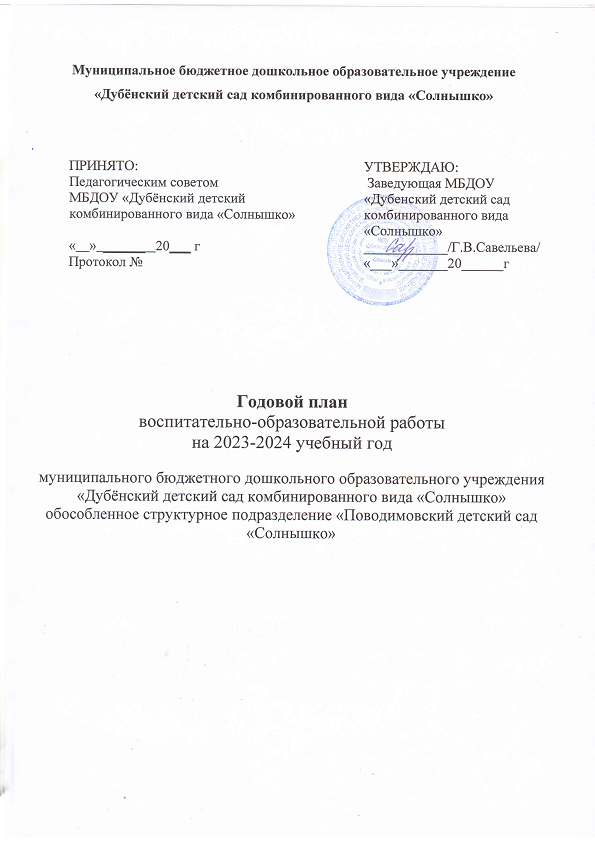 